Volunteer Background Check Authorization FormTo Whom It May Concern:I hereby AUTHORIZE and request any law enforcement agency to furnish bearer with criminal history and identity check information.  I further authorize UNIVERSITY OF CALIFORNIA, RIVERSIDE to obtain and verify from my designated business and professional references (“My References”) such in their possession regarding me in connection with my volunteer appointment. I hereby authorize all of the following without limitation, to disclose information about me to UNIVERSITY OF CALIFORNIA, RIVERSIDE and its agents: law enforcement and all other federal, state and local agencies, learning institutions (including public and private schools, colleges and universities), testing agencies, information service bureaus, credit bureaus, record/data repositories, courts (federal, state and local), motor vehicle records agencies, my past or present employers, the military, and all other individuals and sources with any information about and concerning me. The information that can be disclosed to UNIVERSITY OF CALIFORNIA, RIVERSIDE and its agents includes, but it is not limited to, information concerning my employment, volunteer assignments and earnings history, education, credit history, motor vehicle history, criminal history, military service, professional credentials and licenses. I acknowledge that a photocopy of this authorization may be accepted with the same authority as the original.  This authorization includes, but is not limited to, criminal and court records, references, school and employment records, whether privileged or not.  This authorization to furnish to information is executed in consideration of my possible employment with the UNIVERSITY OF CALIFORNIA, RIVERSIDE. I understand that certain UCR volunteer assignments in sensitive/critical areas require background checks. I also understand that any misrepresentation, falsification or omission of facts herein may be considered cause for dismissal from any volunteer assignment.Volunteer Participant Name (printed):      	
Signature: 		Date: 	
Other names used:      	Privacy NoticeThe state of California, Information Practices Act of 1977 (effective July 1, 1978) requires the University to provide the following information to   individuals who are asked to supply information about themselves. The principal purpose for requesting the information on this form is to conduct background checks on individuals selected for critical positions. University policy and federal statute authorize the maintenance of this information.   Furnishing all information requested on this form is mandatory. Failure to provide such information shall result in a determination that the applicant is ineligible for employment or not appropriate for reassignment from a non-critical to a critical position.  The University office responsible for maintaining the information contained on this form is the Human Resources Department for all staff and Student Employment for students of the University of California, Riverside.  University of California, Riverside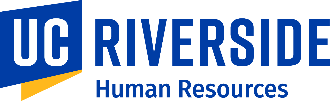 UCR Campus Policy — Volunteer (without salary) Appointments — (650-85)UCR Campus Policy — Volunteer (without salary) Appointments — (650-85)